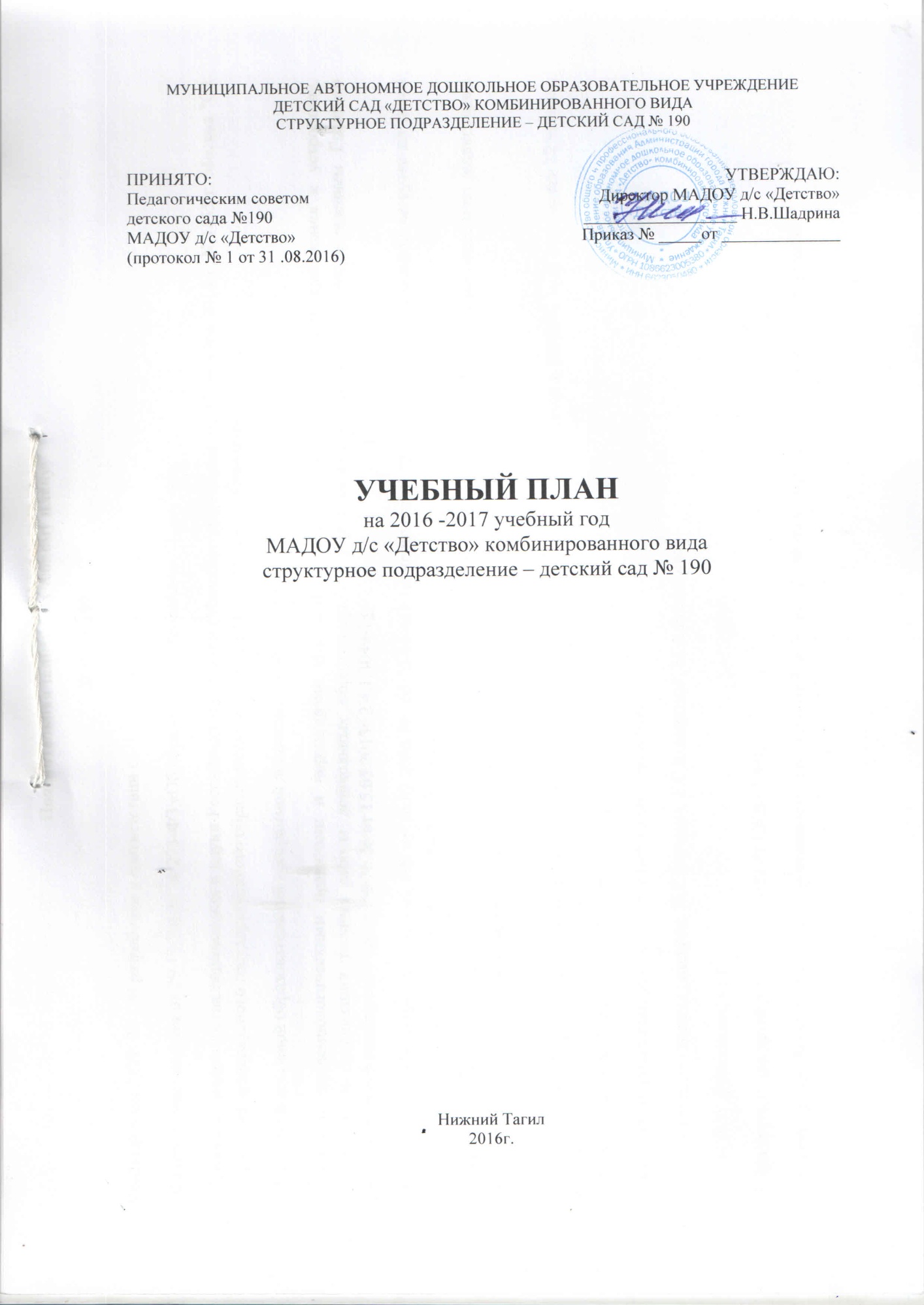 Пояснительная записка к учебному плану ДОУ № 190 Учебный план ДОУ  № 190 разработан в соответствии с:- Федеральным законом от 29.12.2012г. № 273-ФЗ «Об образовании в Российской Федерации»- Приказом Министерства образования и науки Российской Федерации (Минобрнауки России) от 17 октября 2013 г. N 1155 г. Москва "Об утверждении федерального государственного образовательного стандарта дошкольного образования- Примерной основной образовательной программой дошкольного образования- Санитарно-эпидемиологическими правилами и нормативами (СанПиН) «Санитарно-эпидемиологические требования к устройству, содержанию и организации режима работы дошкольных образовательных учреждений», утвержденными постановлением Главного государственного санитарного врача РФ № 26 от 15.05.2013г 2.4.1.3049-13.- Письмом Министерства образования РФ от 14.03.2000 №  65/23-16 «О гигиенических требованиях к максимальной нагрузке на детей дошкольного возраста в организованных формах обучения» - Письмом Министерства образования и науки РФ от 31.05.2007 № 03-1213 «О методических рекомендациях по отнесению дошкольных образовательных учреждений к определенному виду» ДОУ  № 190 работает в режиме пятидневной рабочей недели, длительность пребывания детей в детском саду составляет 12 часов: с 07.00 до 19.00.Учебный план ДОУ разработан на основе: - Образовательной программы дошкольного образования: «От рождения до школы» / под ред. Н.Е.Вераксы, Т.С.Комаровой, М.А.Васильевой В ДОУ функционируют:  три группы для детей раннего возраста от 1,6 до 3 лет;   восемь групп общеразвивающей направленности для детей от 3 до 8 лет ( 2 - вторая  младшая,2 - средняя, 2 - старшая и 2 - подготовительная к школе группы).Организация образовательного процесса включает два составляющих блока:1. Совместная партнерская деятельность взрослого с детьми:- образовательная деятельность;- совместная деятельность взрослого и ребёнка.2. Самостоятельная детская деятельность.Преимуществом данной модели организации образовательного процесса является баланс взрослой и детской инициативы, который достигается за счет гибкого проектирования партнерской деятельности.1.Образовательная деятельность представлена по следующим направлениям:1. Познавательное развитие 2.Речевое развитие3.Социально – коммуникативное развитие4.Художественно-эстетическое развитие5.Физическое развитиеДанные направления реализуются через следующие виды деятельности:1.Игровая деятельность2.Коммуникативная деятельность3.Познавательно-исследовательская деятельность4.Восприятие художественной литературы и фольклора5.Самообслуживание, труд6.Конструирование7.Изобразительная деятельность8.Музыкальная деятельность9.Двигательная деятельностьРеализация познавательного и речевого направления во всех возрастных группах осуществляется через специально организованные виды деятельности, а так же во время совместной деятельности воспитателя с детьми.Реализация социально-коммуникативного направления осуществляется за счёт специально организованных видов деятельности с детьми старших групп, в младшей и средней группах реализация данного направления осуществляется в игровой деятельности, в процессе общения со взрослыми и сверстниками,  во время совместной деятельности и через интеграцию с другими образовательными областями.   Реализация художественно-эстетического направления осуществляется как за счёт специально организованной деятельности детей, так и в свободной деятельности, а также через интеграцию данной области с другими образовательными областями. Реализация направления  физического развития реализуется за счёт специально организованных видов двигательной деятельности, а также в свободной деятельности. В физическое направление развития также входят специально организованные виды деятельности в интеграции с другими образовательными областями в старших группах. В группах раннего возраста, младшей, средней деятельность, касающаяся здоровья, формируется в процессе общения с взрослыми, во время совместной деятельности со взрослыми, в бытовых процессах.Педагогам предоставляется право варьировать место образовательной деятельности в педагогическом процессе, интегрируя (объединяя) содержание различных видов образовательной деятельности в зависимости от поставленных целей и задач. Воспитатели и специалисты координируют содержание образовательной деятельности, осуществляя совместное планирование, обсуждая достижения и проблемы отдельных детей и группы в целом.В середине учебного года (1 неделя января) предусмотрены недельные каникулы здоровья, во время которых проводится образовательная деятельность только физического и художественно-эстетического направления.2. Совместная деятельность взрослого и ребенка - деятельность, которая осуществляется помимо образовательной деятельности по всем образовательным областям. Это дает возможность реализовывать на практике дифференцированный подход к детям и качественную индивидуальную работу. Регламентация деятельности кружков, привлечение одного ребенка не более чем в двух разноплановых видах деятельности, позволяет избегать физических перегрузок и способствует самоутверждению, раскрытию талантов, всестороннему развитию личности ребенка с учетом его интересов, способностей, возможностей.3. Самостоятельная деятельность позволяет детям реализовать свои интересы и потребности, а также самореализоваться в полной мере. Необходимыми требованиями учебного плана является:соблюдение минимального  количества видов деятельности на изучение каждой образовательной области (60%), которое определено в инвариантной части учебного плана и предельно допустимой нагрузки;реализация физического и художественно-эстетического направлений занимает не менее 50% общего времени образовательной деятельности;объем видов деятельности в течение недели определен в соответствии с СанПиН 2.4.1.3049-13 № 26 от 15.05.2013г.       Учебный план ДОУ № 190 на 2016 - 2017 учебный годВозрастные образовательные нагрузкиСовместная деятельность педагога с детьми (количество видов деятельности в неделю)Совместная деятельность педагога с детьми (количество видов деятельности в неделю)Совместная деятельность педагога с детьми (количество видов деятельности в неделю)Совместная деятельность педагога с детьми (количество видов деятельности в неделю)Совместная деятельность педагога с детьми (количество видов деятельности в неделю)Совместная деятельность педагога с детьми (количество видов деятельности в неделю)Образовательные области (направления)Виды деятельностив соответствии с ФГОС ДО1,6-2 года2-3 года3-4 года4-5 лет5-6 лет6-7 летОбязательная частьПознавательное направлениеПознавательно-исследовательская деятельность (познание)111111Познавательное направлениеПознавательно-исследовательская деятельность (РЭМП)--1122Познавательное направлениеПознавательно-исследовательская деятельность (сенсорное развитие)11----ЧФУООПознавательно-исследовательская деятельность (лего-конструирование)В режимных моментахВ режимных моментахВ режимных моментахВ режимных моментахВ режимных моментахВ режимных моментахРечевое направлениеВосприятие художественной литературы и фольклора221111Речевое направлениеРечевое развитие--1122Художественно-эстетическое направление Изобразительная деятельность --1122Художественно-эстетическое направление Познавательно-исследовательская деятельность (экспериментирование с материалами)11----Художественно-эстетическое направление Конструирование (аппликация)--0,5111Художественно-эстетическое направление Конструирование (лепка)110,5111Художественно-эстетическое направление Восприятие смысла музыки22----Художественно-эстетическое направление Музыкальная деятельность--2222ЧФУООМы живем на Урале-----1ЧФУООПриглашение к творчеству-----1Социально-коммуникативное направлениеИгровая деятельностьКоммуникативная деятельностьТрудовая деятельностьОсновы безопасности жизнедеятельностиПатриотическое воспитаниеВ режимных моментахВ режимных моментахВ режимных моментахВ режимных моментахВ режимных моментахВ режимных моментахФизическое направлениеДвигательная деятельность223322Физическое направлениеДвигательная деятельность (улица)----11Физическое направлениеЗдоровье-----В режимных моментахФизическое направлениеИтого:101011121517Физическое направлениеНорма по СанПин:101011121517Группа раннего возрастаI младшаягруппаII младшаягруппаСредняяГруппаСредняяГруппаСтаршаягруппаСтаршаягруппаПодготовитель -ная группаПодготовитель -ная группаДлительность условного учебного часа (в минутах)8-10 мин10 миндо 15 миндо 20 миндо 20 миндо 25 миндо 25 миндо 30 миндо 30 минКоличество условных учебных часов в неделюООООДОДОДКоличество условных учебных часов в неделю101011111141152Общее астрономическое время  в часах в неделю1ч.20м.1ч.40м.2ч.45мин.3ч.40 мин.20мин.5ч.50мин25мин.7ч30 мин1 ч. Итого:1ч 20м.1 ч 40м.2 ч .4 ч.4 ч.6 ч .6 ч .8 ч .8 ч .